序号1证件或证明教师岗位备注所有应聘人员均须提供。网络报名时需提交原表电子版。所有应聘人员均须提供。报名表●●●●2诚信报考承诺书本人身份证3所有应聘人员均须提供。4近期一寸免冠相片毕业证书所有应聘人员均须提供壹张。5所有应聘人员均须提供。●6学位证书本科、研究生学历人员均须提供。教育部学历证书电子注册备案表本人大专及以上全部学历均应提供。7●●●●●●●8教师资格证相应岗位中华人民共和国教师资格证书。9普通话等级证书职称证书10111213所有应聘人员均须提供。现聘情况证明用人单位同意报考函所有应聘人员均须提供。见本公告正文要求。符合报考条件的荣誉证书或相关认定材料。见本公告正文要求。注：1.网络报名需提供原件扫描件，现场资格审核需提供原件及复印件各一份。表内标注“●”号或备注中有要求的为应提供。2.应聘人员尚需结合各岗位具体条件要求并以各岗位具体条件要求为准提交材料。本表尚未穷尽的个别材料，须按岗位具体条件要求提供。3.各岗位要求提供的所有证件、证明材料等均须于报名截止日（含）前取得，落款时间为报名截止日（含）前。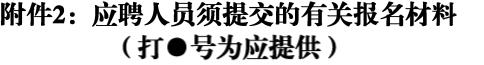 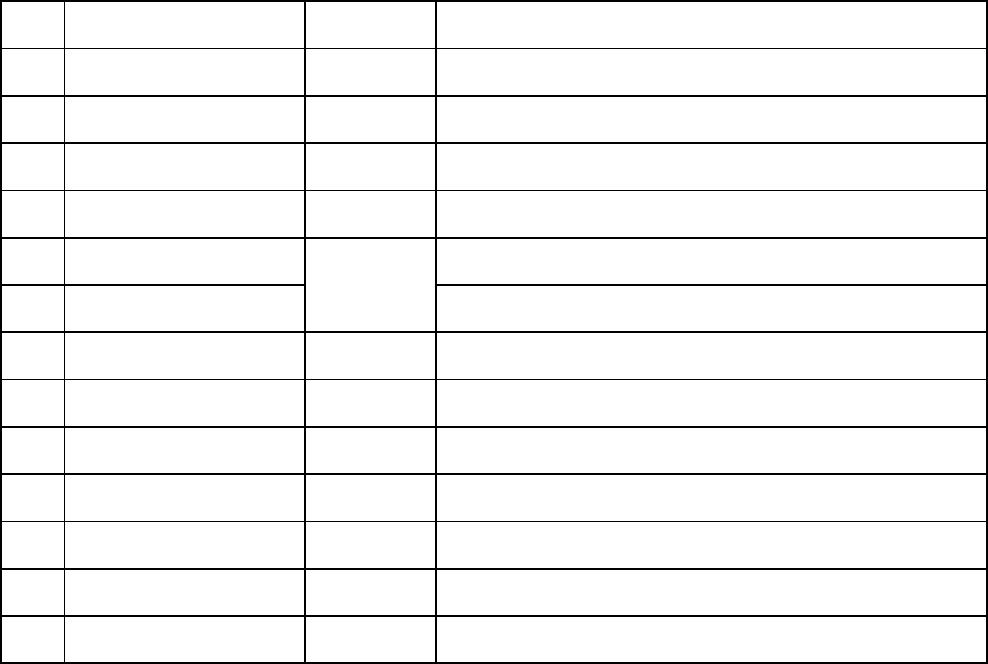 